KORESPONDENSI:The Existence of Post-pandemic Wedding Organizer Services Through the Role of Brand Image Mediation in Social Media Marketing, Promotion, and Service Quality Toward the Decision to Choose Wedding Organizer ServicesSubmited artikel: 2 Mei 2023 karena sebagai perserta publikasi dengan artikel terbaik , melalui whatsaapp panitia: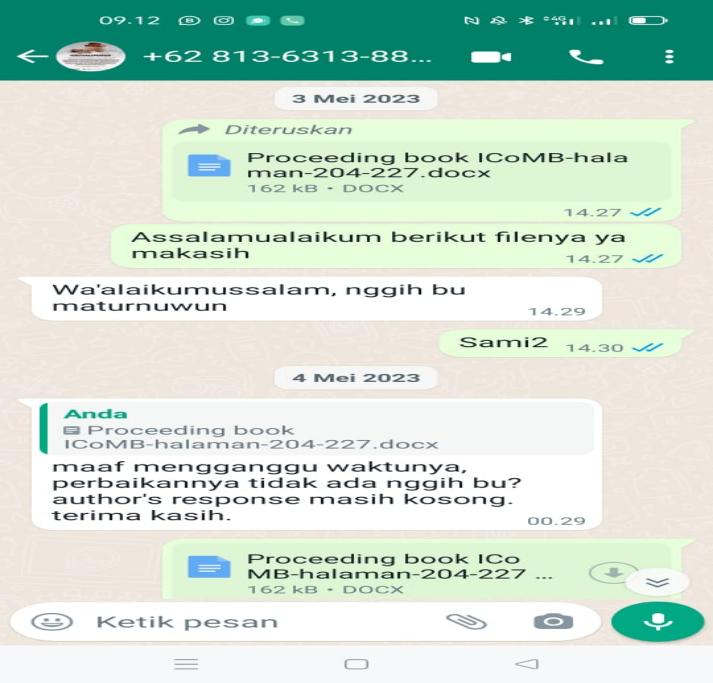 Pada tanggal 4 mei dilakukan perbaikan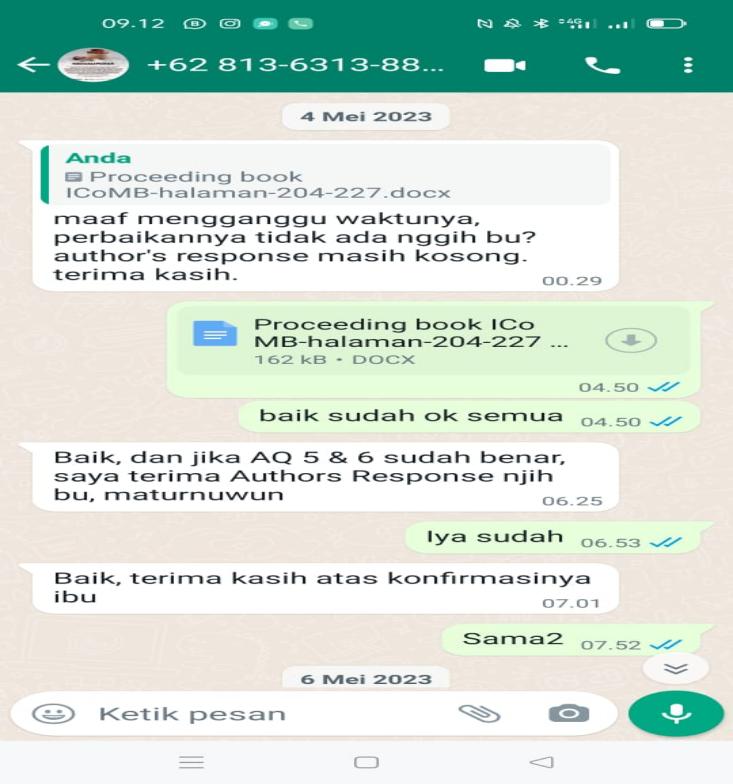 Pada tanggal 6 mei diinformasikan mengenai perbaikan artikel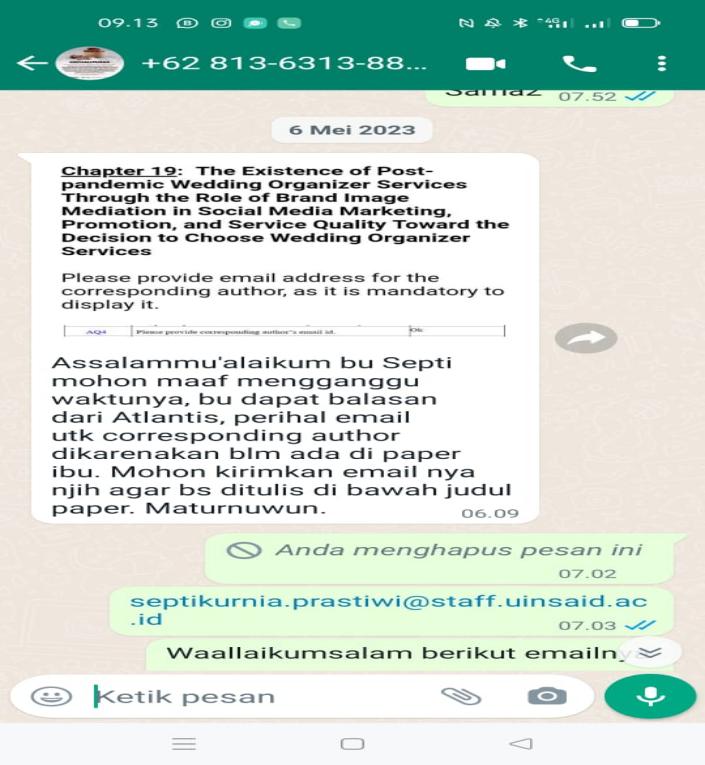 Tanggal 24 juli artikel sudah dterbitkan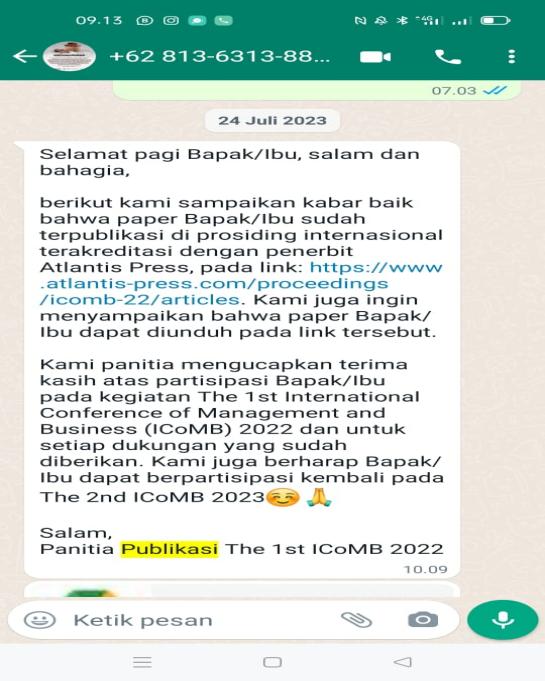 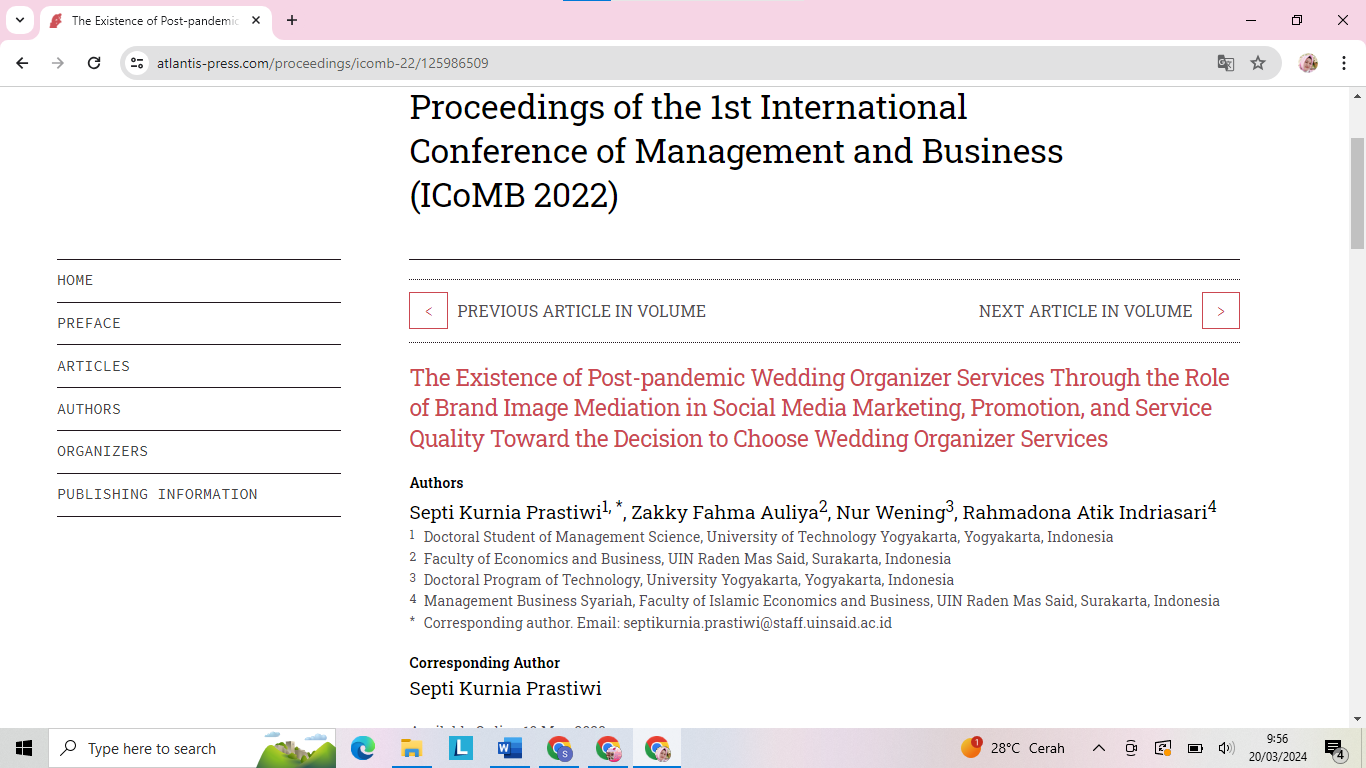 